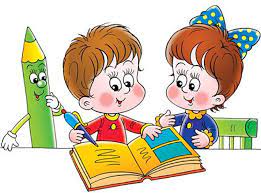 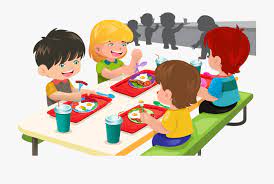 JELOVNIK- produženi boravak		19.-23.3.2024.Ponedjeljak: 	HOT DOG, SOKUžina: 		KRUH S LINOLADOMUtorak:             POHANI PILKEĆI FILE, RIŽA, SALATAUžina:		 VOĆESrijeda:            TJESTENINA S MLJEVENIM MESOM, SALATAUžina:		DONUT ČOKO LJEŠNJAKČetvrtak:	PILEĆI MEDALJONI, POMFRIT, KETCHUPUžina:		JOGURTPetak 		PIZZA, SOKUžina:		PIROŠKA SA SIROMRavnateljTomislav Rajić